Notification of Event to Social Communication Ministry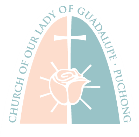 One form for each event to be submitted at the beginning of the year. Kindly email to soccomm.olg@gmail.comEvent Name Event Name Event Name Confirmed (C) / Tentative (T)Confirmed (C) / Tentative (T)Date, time and duration of eventDate, time and duration of eventContact personContact personContact personCouncil/Ministry/Apostolate/BECCouncil/Ministry/Apostolate/BECContact no. Contact no. Contact no. Objective/Purpose (Sacraments/Formation/etc.) Objective/Purpose (Sacraments/Formation/etc.) Objective/Purpose (Sacraments/Formation/etc.) Objective/Purpose (Sacraments/Formation/etc.) Objective/Purpose (Sacraments/Formation/etc.) Background (If not new, when was previous event, annual occurrence or one time)Background (If not new, when was previous event, annual occurrence or one time)Background (If not new, when was previous event, annual occurrence or one time)Background (If not new, when was previous event, annual occurrence or one time)Background (If not new, when was previous event, annual occurrence or one time)Description (of the event and how the event affects our parish life, BEC, etc)Description (of the event and how the event affects our parish life, BEC, etc)Description (of the event and how the event affects our parish life, BEC, etc)Description (of the event and how the event affects our parish life, BEC, etc)Description (of the event and how the event affects our parish life, BEC, etc)Request for SocComm assistanceRequest for SocComm assistanceRequest for SocComm assistanceRequest for SocComm assistanceRequest for SocComm assistanceActivityActivity*Days/weeks*Date required**SocComm members assigned123456RemarksRemarksOutcome informed to requesting Ministry/Council/BEC: (date & member)Outcome informed to requesting Ministry/Council/BEC: (date & member)Outcome informed to requesting Ministry/Council/BEC: (date & member)*If event is tentative, indicate date as days or weeks before event date**SocComm will assign member if expertise available inhouse. Funds required in event expertise is outsourced.*If event is tentative, indicate date as days or weeks before event date**SocComm will assign member if expertise available inhouse. Funds required in event expertise is outsourced.*If event is tentative, indicate date as days or weeks before event date**SocComm will assign member if expertise available inhouse. Funds required in event expertise is outsourced.*If event is tentative, indicate date as days or weeks before event date**SocComm will assign member if expertise available inhouse. Funds required in event expertise is outsourced.*If event is tentative, indicate date as days or weeks before event date**SocComm will assign member if expertise available inhouse. Funds required in event expertise is outsourced.